                               Avis d’Appel d’Offres Ouvert N°001/DZ-NDE-2022OFFICE DU NIGER /ZONE DE N’DEBOUGOUL’Office du Niger a obtenu des fonds sur la redevance eau, afin de financer le Programme Annuel d’Entretien du réseau hydraulique de la Zone de N’Débougou, et a l’intention d’utiliser une partie de ces fonds pour effectuer des paiements au titre du Marché des Travaux de Terrassement de la Zone de N’Débougou.L’Office du Niger sollicite des offres fermées de la part des candidats éligibles et répondant aux qualifications requises pour réaliser les travaux suivants : Travaux de Terrassement de la Zone de N’Débougou comprenant :NB : Compte tenu de l’urgence et de la spécificité des travaux, un soumissionnaire peut postuler pour tous les lots mais ne peut bénéficier que d’un seul lot.La passation du Marché sera conduite par Appel d’Offres Ouvert tel que défini dans le Code des Marchés publics à l’article 50, et ouvert à tous les candidats éligibles. Les candidats intéressés peuvent consulter et obtenir gratuitement des informations sur le dossier d’Appel d’Offres complet ou le retirer contre paiement d’une somme non remboursable de cent cinquante mille (150 000) francs CFA à l’adresse mentionnée ci-après : la Direction de Zone de N’Débougou ; Tél/  223 21.73.97.09 à partir du 23 février 2022, de 08 heures 00 minute à 16 heures 00 minute du lundi au jeudi et de 08 heures 00 minute à 12 heures 30 minutes le vendredi. La méthode de paiement sera en espèce. Le Dossier d’Appel d’Offres sera adressé par dépôt physique au secrétariat de la Direction de Zone de N’Débougou.Les exigences en matière de qualifications sont : -Les offres doivent comprendre une caution bancaire de soumission et une ligne de crédit, d’un montant de : Le chiffre d’affaires annuel moyen pour des travaux de construction requis de la part du soumissionnaire au cours des trois (3) dernières années (2018, 2019 et 2020) doit être au moins égal à 150 000 000 (cent cinquante millions) de F CFA ;Le soumissionnaire devra justifier en tant qu’entreprise principale l’exécution d’au moins deux (02) marchés de nature et de complexité similaire aux travaux objet du présent Dossier d’Appel d’Offres au cours des cinq (05) dernières années (2017, 2018 ,2019, 2020 et 2021) avec un montant minimum de 30 000 000 (trente millions) de FCFA pour chacun des lots.Les entreprises ou sociétés nouvellement crées qui n’ont pas une année d’exercice sont dispensées de la fourniture des bilans, du chiffre d’affaires et des expériences demandées. Toutefois pour l’appréciation des expériences, la candidature de ces sociétés doit être examinée au regard des capacités professionnelles et techniques, notamment par le biais des expériences et références obtenues par leur dirigeants ou leurs collaborateurs ».Les chèques certifiés et les chèques de banque ne sont pas admis. La caution bancaire doit être ferme et du type DAO. Voir le DPAO pour les informations détaillées. Les offres devront être soumises à l’adresse ci-après : Secrétariat de la Zone de N’DEBOUGOU, Tél/fax (223) 21.73.97.09 au plus tard le 14 Mars 2022 à 10 h 00mn avec la mention à M. le Directeur de Zone de N’Débougou ; A n’ouvrir qu’en séance publique l'Appel d'Offres n° 001 /DZ-N’DE-2022, relatif aux travaux d'entretien périodique de la Zone de N’Débougou, exercice 2022. Les offres qui ne parviendront pas aux heures et date ci-dessus, indiquées, seront purement et simplement rejetées et retournées sans être ouvertes.Les Soumissionnaires resteront engagés par leurs offres pendant une période de quatre-vingt-dix (90) jours à compter de la date limite du dépôt des offres comme spécifiées au point 19.1 des IC et au DPAO.Les offres seront ouvertes en présence des représentants des soumissionnaires qui souhaiteront assister à l’ouverture des plis 14 Mars 2022 à 10h00mn à l’adresse suivante : la salle de réunion de la direction de zone de N’Débougou			                                                   N’Débougou, le 21/02/2022							         Le Directeur de Zone                                                                         Cheickna KAMPOMINISTÈRE DU DEVELOPPEMENT RURALRÉPUBLIQUE DU MALI Un Peuple - Un But - Une Foi         OFFICE DU NIGER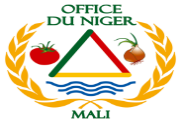 DIRECTION DE ZONE DE N’DEBOUGOUTél/  223 21 73 97 09LOT 1 (Distributeur)DésignationNature des travauxLocalisationUnitéQuantitéDistributeur de GruberEnlèvement mécaniquesur 5155mm2103 100LOT 2  (Distributeur)DésignationNature des travauxLocalisationUnitéQuantitéDistributeur de SiengoEnlèvement mécaniquePK0+00 au PK5+00m2100 000LOT 3 (Distributeur)DésignationNature des travauxLocalisationUnitéQuantitéDistributeur de N'DébougouEnlèvement mécaniquePK0+00 au PK6+00m2120 000Distributeur de N'DébougouRemblai compacté provenant d'empruntPK0+00 au PK1+00m34 500LOT 4 (Réseau primaire)DésignationNature des travauxLocalisationUnitéQuantitéDistributeur BEEnlèvement MécaniquePK5+00 au PK10+00m2100 000LOT 5 (Casier de Siengo)LOT 5 (Casier de Siengo)LOT 5 (Casier de Siengo)DésignationNature des travauxLocalisationUnitéQuantitéDrain DDCurage MécaniquePK0+00 au PK4+320m²64 800Drain de partiteur S8Curage MécaniquePK0+00 au PK1+110m²11 100Drain déversoir du partiteur S7Curage MécaniquePK0+00 au PK0+ 450m²3 600Drain déversoir du partiteur S6Curage MécaniquePK0+00 au  PK0+781m²6 248Drain déversoir du partiteur S2Déblai/Remblai/compactéPk0+00 au PK0+500m31 000LOT 6 (Casier de Siengo)DésignationNature des travauxLocalisationUnitéQuantitéPartiteur S1Curage MécaniquePK0+00 au PK0+400m²4 000Drain partiteur S3Curage MécaniquePK0+00 au PK3+750m230 000Drain de partiteur S4Déblai/Remblai/ordinairePK0+00 au PK2+860m35 720Partiteur S6Déblai/Remblai/compactéPK0+00 au PK3+150m35 670LOT 7 (casier de N'Débougou)LOT 7 (casier de N'Débougou)DésignationNature des travauxLocalisationUnitéQuantitéDrain ND6Curage MécaniquePK0+00 au PK2+040m220 400Drain ND8Curage MécaniquePK0+00 au K1+750m217 500Drain ND9Curage MécaniquePK0+00 au PK1+350m213 500Partiteur ND14Curage MécaniquePK0+00 au PK1+463m214 630Partiteur ND4Déblai/Remblai/CompactéPK0+00 au PK0+805m21 449Piste principale au ND2F/P LatéritePK0+00 au PK1+140m3410LOT 8 (Casier de Boloni)LOT 8 (Casier de Boloni)LOT 8 (Casier de Boloni)LOT 8 (Casier de Boloni)LOT 8 (Casier de Boloni)DésignationNature des travauxLocalisationUnitéQuantitéPartiteur  B1Curage MécaniquePK0+00 au PK1+800m218 000Drain de partiteur B2Curage MécaniquePK0+00 au PK0+950m29 500Drain de sous partiteur B1_7GCurage MécaniquePK0+00 au PK1+500m212 000Sous partiteur B2_14gCurage MécaniquePK0+00 au PK1+120m28 960Partiteur B2Curage MécaniquePK0+00 au PK3+300m233 000Drain B4 terreCurage MécaniquePK0+00 au PK0+460m23 681Drain B4 bisCurage MécaniquePK0+00 au PK0+450m23 600Drain Déversoir Partiteur B7Curage MécaniquePK0+00 au PK0+800m28 000LOT 9  (Casier de Boloni)LOT 9  (Casier de Boloni)LOT 9  (Casier de Boloni)LOT 9  (Casier de Boloni)LOT 9  (Casier de Boloni)DésignationNature des travauxLocalisationUnitéQuantitéDrain de sous partiteur B6-1dCurage MécaniquePK0+00 au PK1+900m219 000Drain de sous partiteur B6-3dCurage MécaniquePK0+00 au PK1+450m214 500Drain sous partiteur B8-1gCurage MécaniquePK0+00 au PK1+600m216 000Drain déversoir Partiteur B8Curage MécaniquePK0+00 au PK1+00m210 000Drain sous partiteur B9-2dCurage MécaniquePK0+00 au PK0+900m29 000Partiteur B6Curage MécaniquePK0+00 au PK3+110m224 880LOT 10 (Casier de N'Dobougou)LOT 10 (Casier de N'Dobougou)LOT 10 (Casier de N'Dobougou)LOT 10 (Casier de N'Dobougou)DésignationNature des travauxLocalisationUnitéQuantitéDrain de sous partiteur BE2-1gCurage mécaniquePK0+00 au PK1+400m211 200Drain de sous partiteur BE2-2dCurage mécaniquePK0+00 au PK2+00m216 000Drain de partiteur BE10Curage mécaniquePK0+00 au PK2+837m228 370Drain de sous partiteur BE4_1dCurage mécaniquePK0+00 au PK1+00m26 000Drain de partiteur BE3Curage mécaniquePK0+00 au PK2+365m221 285Drain de partiteur BE1Déblai/Remblai/Ordinaire PK0+00 au PK0+620m3992LOTScaution bancaire de soumissionLigne de créditLot 1:Un million (1 000 000) FCFAQuinze millions (15 000 000) de FCFALot 2:Un million (1 000 000) FCFA Quatorze millions (14 000 000) de FCFALot 3:Un million-deux cent mille (1 200 000) FCFAVingt-trois millions (23 000 000) de FCFALot 4:Un million (1 000 000) FCFAQuatorze millions (14 000 000) de FCFALot 5:Neuf cent mille (900 000) FCFATreize millions (13 000 000) de FCFALot 6:Un million (1 000 000) FCFAQuinze millions (15 000 000) de FCFALot 7:Un million (1 000 000) FCFAQuatorze millions (14 000 000) de FCFALot 8:Un million (1 000 000) FCFAQuatorze millions (14 000 000) de FCFALot 9:Un million (1 000 000) FCFAQuatorze millions (14 000 000) de FCFALot 10:Neuf cent mille (900 000) FCFATreize millions (13 000 000) de FCFALigne de crédit pour les Sociétés et Entreprises nouvellement créées Ligne de crédit pour les Sociétés et Entreprises nouvellement créées Cent millions (100 000 000) de F CFA pour l’ensemble des lots